								Name ______________________________________								Block ________________Reitsma – Earth Science Spring 2017 REVIEW…..Origins of Astronomy – Part 1: Please Review the Tests/Quizzes  #37, #51 and #58What are Galileo’s 5 discoveries?Light Year – Parsec – Astronomical Unit – Stellar Parallax – Retrograde Motion – Earth’s Rotation – Earth’s Revolution –Universal Law of Gravitation – What are Kepler’s 3 Laws?What 2 gases make up most of the sun?What is the difference in frequency and direction of a star with Blue Shift? Red Shift?Radio waves – how much energy? Frequency? Length of waves?x-rays – how much energy? Frequency? Length of waves?Sun converts _________________- to __________________How is the color of a star determined?What 2 forces are acting in a star to keep it from exploding?How do stars produce energy?What is the difference between continuous and emission spectrum?Describe the Doppler Effect.What are sunspots? How can you tell the elements that a star contains?Use an H-R Diagram to identify where….. main Sequence / white dwarfs / red giants / Super Giants 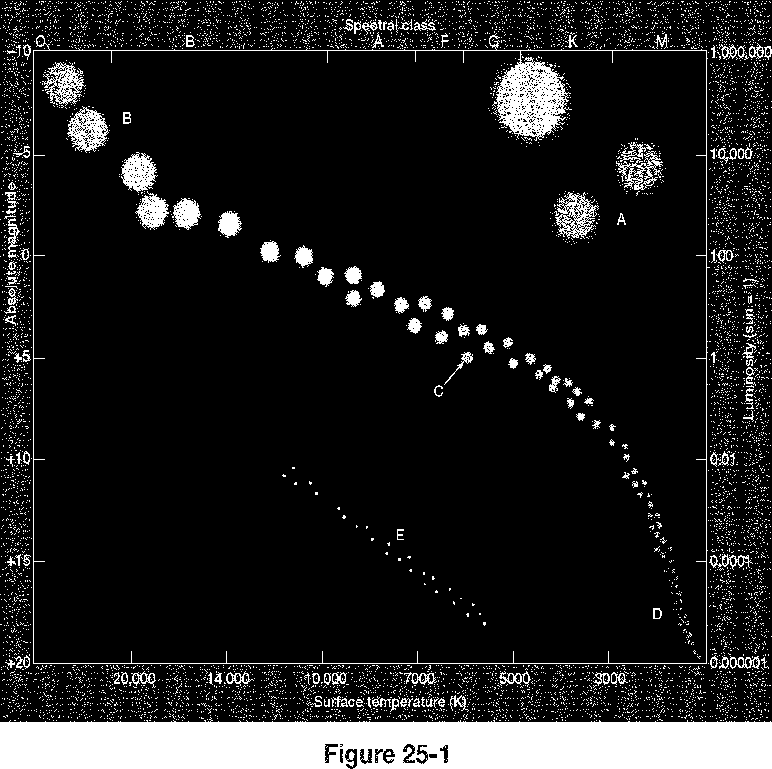 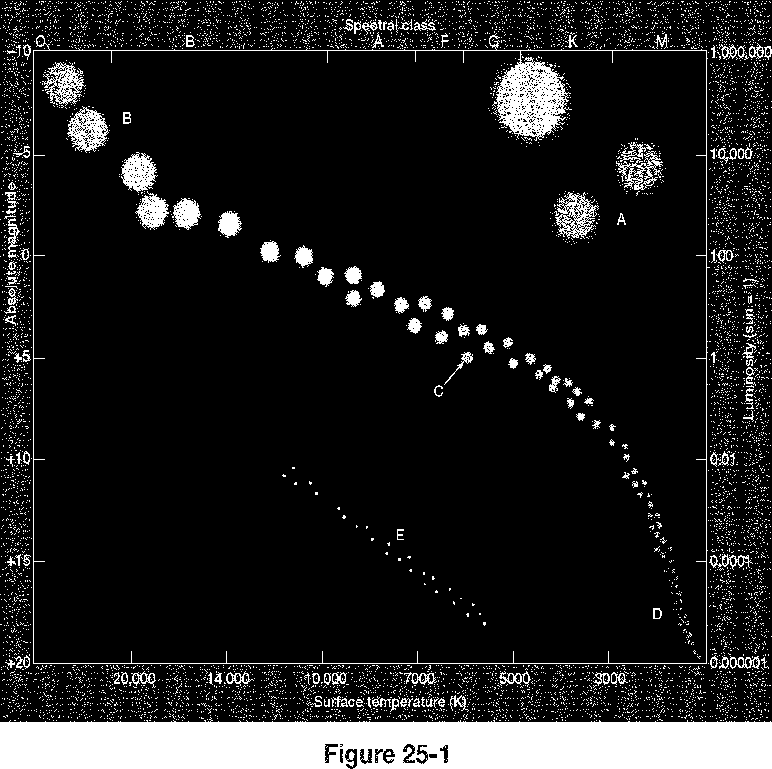 How do H-R diagrams plot stars?What type of star is our sun?Which color of star is the hottest? Coolest?Geocentric vs HeliocentricInertia vs gravityBlack Holes vs Nebulas – Where will our sun end up? Where will a red super giant end up?(think life cycle of a star…)Weather – Study all Quiz questions - #64Why do we have seasons?Main factors determining the amount of sunlight we receive during the year?	-	-Where on earth is most / least light reflected? Why?Radiation and House color – why?Conduction, convection, radiation – what are they and how do they work?	-	-	-Greenhouse effect – how does it work???	Greenhouses…	Earth…Why is the ocean thought of as a heat sponge?Ocean versus inland temperatures – why the difference?Relative Humidity vs Temperature – When temp goes up…….					When temp goes down …Tool we used to find relative humidity – Dew point –Relative humidity level at the Dew Point is…What is relative humidity?Positive feedback loop – what is it and examples?Negative feedback loops – what is it and examples?Temperature versus elevationPressure versus elevationWarm air versus cold air – which can hold more moisture?Difference between rain and frost – why does each form?